Домашние задания на 05.02.20195а класс5б класс5в класс6а класс6б класс6в класс7а класс7б класс8а класс8б класс9а класс9б класс10а класс11а класс7 класс Геометрия (выполнить два варианта на отдельном листе)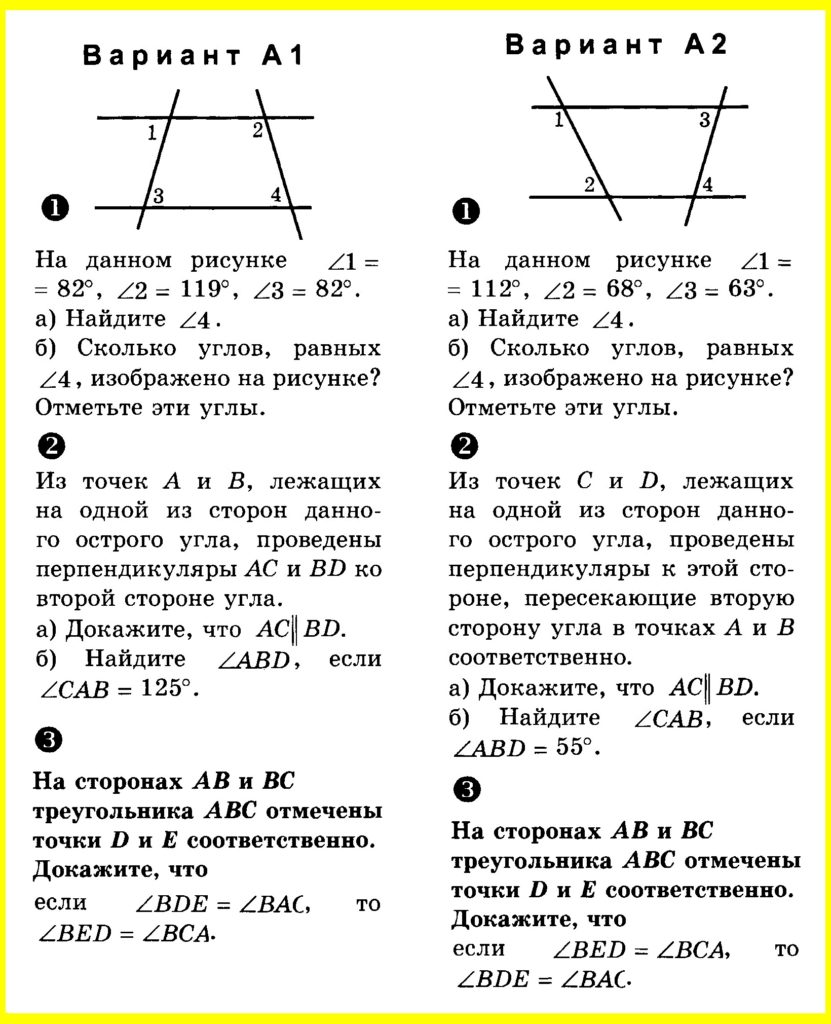 6 классМатематика (подготовка к контрольной работе)Тема "Отрицательные числа"Вариант 1№ 1  Отметьте  на  координатной  прямой  точки А ( 3 ),  В ( -4 ),   С ( -4,5 ),  D ( 5,5 ),  Е ( -3 ).  Какие  из  отмеченных  точек  имеют  противоположные  координаты?№2   Сравните  числа:   г) № 3 Даны числа: а) Запишите данные числа в порядке возрастания.б) Для каждого числа запишите ему противоположное.№ 4 Найдите значение выражения:а)	| –3,8 | + | –6,3 |;	в)	.б)	| –5,44 | : | 3,2 |;             г) №5   Сколько  целых  чисел  расположено  между  числами   – 20  и  105?1. Математика Учить формулы.Трое рабочих изготовили 220 деталей. Первый изготовил  всех деталей, второй -   остальных. Сколько деталей изготовил третий рабочий?Длина прямоугольного параллелепипеда равна 40 см, ширина составляет  длины, а высота -   ширины. Вычислите объем и площадь поверхности прямоугольного параллелепипеда.Ширина прямоугольника 60 см, что составляет   его длины. Вычислите периметр и площадь прямоугольника.Груз массой 84 тонны перевезут 4 машины. Сколько нужно машин, чтобы перевезти груз массой 378 тонн?Выполните действия :1)280 280:140 - 5•(63-27):4;  2)(1240-36•28):29+149•8.2.Русский языкСпишите текст. Выполните разборы.Я кипяч.. крепкий ч..й в ч..рном зак..пчённом чайнике. Особенно хор..шо пишет..ся в беседк.. (в)тих..ю осенн..ю ноч.., когда (в)саду шумит отвес..ный дождь.От прохладн..го воздуха едва(1) к..чает..ся язычок св..чи. Угловатые тени от в..ноградных лист..ев ложат..ся на потолок бесе(т/д)ки. Воздух пахн..т дождём острым зап..хом грибной влаги и с..довых дорожек.На ра..свет.. я пр..сыпаюсь. Утренний вет..р шурш..т и воз..т..ся (в)саду(4). Со..нце уже осв..щает(2) ветви дерев..ев, и лучи спускают..ся (к)доро(ш/ж)кам сада.Какие типы речи использует автор в этом тексте?3.Всеобщая историяПараграф 35, сделать таблицу «Греко-персидские войны. Три колонки: 1-я – дата; 2-я – Событие; 3-я - значение4. Английский язык (Воронина С.С.)Ex.2 p.80 (прочитать, перевести), ex.5 p.80 (написать письмо, опираясь на у.2 с.80)4.Английский язык (Галяутдинова Р.Ш.)Стр.73, упр.1аб (текст прочитать, перевести, ответить на вопросы); выписать слова последняя тема Мод.55. Технология (девочки)С. 130 (прочитайте), изучите способы выполнения машинных швов.5. Технология (мальчики)Изучить п.29, ответить вопросы стр.1461. Математика Учить формулы.Трое рабочих изготовили 220 деталей. Первый изготовил  всех деталей, второй -   остальных. Сколько деталей изготовил третий рабочий?Длина прямоугольного параллелепипеда равна 40 см, ширина составляет  длины, а высота -   ширины. Вычислите объем и площадь поверхности прямоугольного параллелепипеда.Ширина прямоугольника 60 см, что составляет   его длины. Вычислите периметр и площадь прямоугольника.Груз массой 84 тонны перевезут 4 машины. Сколько нужно машин, чтобы перевезти груз массой 378 тонн?Выполните действия :1)280 280:140 - 5•(63-27):4;  2)(1240-36•28):29+149•8.2.Русский языкСпишите текст. Выполните разборы.Я кипяч.. крепкий ч..й в ч..рном зак..пчённом чайнике. Особенно хор..шо пишет..ся в беседк.. (в)тих..ю осенн..ю ноч.., когда (в)саду шумит отвес..ный дождь.От прохладн..го воздуха едва(1) к..чает..ся язычок св..чи. Угловатые тени от в..ноградных лист..ев ложат..ся на потолок бесе(т/д)ки. Воздух пахн..т дождём острым зап..хом грибной влаги и с..довых дорожек.На ра..свет.. я пр..сыпаюсь. Утренний вет..р шурш..т и воз..т..ся (в)саду(4). Со..нце уже осв..щает(2) ветви дерев..ев, и лучи спускают..ся (к)доро(ш/ж)кам сада.Какие типы речи использует автор в этом тексте?3.Всеобщая история§ 35, письменно задания под знаком "?" 1-3, "поработайте с датами" задание 1-24. Английский язык (Воронина С.С.)Ex.2 p.80 (прочитать, перевести), ex.5 p.80 (написать письмо, опираясь на у.2 с.80)4.Английский язык (Галяутдинова Р.Ш.)Стр.73, упр.1аб (текст прочитать, перевести, ответить на вопросы); выписать слова последняя тема Мод.55. Технология (девочки)С. 130 (прочитайте), изучите способы выполнения машинных швов.5. Технология (мальчики)Изучить п.29, ответить вопросы стр.1461. Математика №723,1123(5)2.Русский язык1.Параграф64(выучить план  синтаксического разбора  сложного предложения на стр.187.2. Параграф 65(выучить правило на стр.190).3. Выполнить упражнения 522(2 задание),529(1зад. устно), 532(письменно).3. Английский язык (Воронина С.С.)Ex.2 p.80 (прочитать, перевести), ex.5 p.80 (написать письмо, опираясь на у.2 с.80)4.Английский язык (Коваленко В.В.)Стр. 76 упр. 1 записать перевести5. Технология (девочки)С. 130 (прочитайте), изучите способы выполнения машинных швов.5. Технология (мальчики)Изучить п.29, ответить вопросы стр.1466.Всеобщая история§35 подготовка к ВПР, повт.темы: «Первобытное общество», « Древний Восток»1.Русский языкВыучить правило «Н и НН в причастиях», упр.451,4522. ГеографияП.48, читать. Написать в тетради примеры положительного и отрицательного антропогенного воздействия на атмосферу.3. Английский язык (Галяутдинова Р.Ш. )Стр.56-57 (прочитать, перевести, ответить на вопросы)3.Английский язык (Коваленко В.В.)Стр 56 записать перевести5.МатематикаПодготовиться к контрольной работе, зад. по карточке (см. ниже)1.Русский языкВыучить правило «Н и НН в причастиях», упр.451,4522. ГеографияП.48, читать. Написать в тетради примеры положительного и отрицательного антропогенного воздействия на атмосферу.3.Английский язык (Коваленко В.В.)Стр 56 записать перевести4.МатематикаПодготовиться к контрольной работе, зад. по карточке (см. ниже)1.Русский язык1.Выучить наизусть правила на стр.178-181.2.Упражнения 454,455.2. История России§ 6.повт.темы: «Империя Карла Великого», «Феодальная раздробленность». - подготовка к ВПР3. Английский язык (Рябыкина Л.А.)С.53 упр.1ab прочитать, перевести, ответить на вопросы3.Английский язык (Коваленко В.В.)Стр 56 записать перевести5.МатематикаПодготовиться к контрольной работе, зад. по карточке (см. ниже)1. Биология §27, выписать характеристику Класса Птицы.  Выписать представителей отрядов  птиц по параграфам 28-30.2. Геометрия Зад. по карточке (выполнить два варианта)3. Русский языкВыучить правило «О и А на конце наречий», упр.2884. ГеографияЧитать п. 30 (стр. 96 - 97). Составить комплексную характеристику Бразилии по плану (работу выполнить в тетради).5.Алгебра№642, №643,№645, №634(а-в)1. Биология §27, выписать характеристику Класса Птицы.  Выписать представителей отрядов  птиц по параграфам 28-30.2. Геометрия №208,2093. Русский языкУпр.3094. ГеографияЧитать п. 30 (стр. 96 - 97). Составить комплексную характеристику Бразилии по плану (работу выполнить в тетради).5.АлгебраП29 записать примеры 1-4 №6776. История России§7 подготовка к ВПР, повт. Тему: «Европа в новое время»7.ИЗОС.161-163 (прочитайте), закончи конструирование сувенир-изделия и распиши его по мотивам народной мезенской росписи.Материалы: гуашь, кисти.1. История РоссииПараграф 7 - прочитать; в учебнике задание 5* на стр. 55 письменно; задание 6* устно; в рабочей тетради выполнить задания 39, 40, 41 на стр. 30 - 31.  2. Геометрия№547-5493. Русский языкСтр.110 выучить правило, упр.181 (списать)4.Химия§ 26,27. Составить схему "Типы реакций", привести примеры.5. ГеографияПодготовить творческую работу по теме: "Природные ресурсы Русской равнины и проблемы их рационального использования".6.ЛитератураА. Блок стих «Россия» выписать метафоры и эпитеты1. История РоссииПараграф 7 - прочитать; в учебнике задание 5* на стр. 55 письменно; задание 6* устно; в рабочей тетради выполнить задания 39, 40, 41 на стр. 30 - 31.  2. Геометрия№547-5493. Русский языкСтр.110 выучить правило, упр.181 (списать)4.Химия§ 26,27. Составить схему "Типы реакций", привести примеры.5. ГеографияПодготовить творческую работу по теме: "Природные ресурсы Русской равнины и проблемы их рационального использования".1.Информатика§2.5.2, стр.97 вопросы 4-7, ответить письменно2.Русский языкДомашняя работа № 174833https://ruso-oge.sdamgia.ru/test?id=1748333. Английский язык (Коваленко В.В.)Стр 81 упр 6 записать перевести3.Английский язык (Рябыкина Л.А.)С.81 упр.8 прочитать, заполнить пропуски, перевести (устно)4. История Параграф 32 - прочитать; составить в тетради план и подготовить пересказ любого пункта параграфа.5.ГеометрияРешить в.4 со сборника Ященко (весь)6.ХимияПР №6 по учебнику изучить. Написать уравнения реакций и опыт.1.Информатика§2.5.2, стр.97 вопросы 4-7, ответить письменно2.Русский языкДомашняя работа № 174833https://ruso-oge.sdamgia.ru/test?id=1748333. Английский язык (Коваленко В.В.)Стр 81 упр 6 записать перевести3.Английский язык (Рябыкина Л.А.)С.81 упр.8 прочитать, заполнить пропуски, перевести (устно)4. История Параграф 32 - прочитать; составить в тетради план и подготовить пересказ любого пункта параграфа.5.ГеометрияП114-116 выписать определения и формулы. Вариант огэ №15-206.ХимияПР №6 по учебнику изучить. Написать уравнения реакций и опыт.1.Алгебра и начала анализап.21,22, №391(1,2), №392(1,2), №410, №411,№4172.ГеометрияП.22, повт.п.21,п.20, №168, №1703.Русский языкТест в формате ЕГЭ 111049344.Литература Читать главы «Сельская ярмонка» (гл.2), «Пьяная ночь» (гл.3), «Счастливые» (гл.4). 1 вариант составить сообщение о Якиме Нагом (гл.3), 2 вариант – о Ермиле Гирине (гл. 4) по плану:1. Внешний вид, возраст.2. История жизни, беды и невзгоды3. Нравственные качества4. Рассуждения о жизни. Что принимает и что отрицает в крестьянском укладе.5. Представление о счастье5. Английский язык (Рябыкина Л.А.)С.75 прочитать, перевести (устно)5. Английский язык (Галяутдинова Р.Ш.)Стр.102,упр.1-41. Алгебра и начала анализа№1039,10412.Геометрия№679,6843.Русский язык1.Выполнить варианты ЕГЭ. 2. Задание 27(видео-урок на сайте "4 ЕГЭ.ру русский язык". 24 балла за сочинение. Сочинение ЕГЭ-2019).4. ИсторияПараграф 27 - прочитать; задания 3, 5 на стр. 220 - 221 письменно; задание 6 устно.5. Английский язык (Рябыкина Л.А.)С.97 прочитать, перевести (устно)5. Английский язык (Галяутдинова Р.Ш.)Стр.98 (чтение, перевод)